PITANJA ZA ŠEMU GRANTOVA PURR 2023Moje preduzeće je individualna delatnost koja je prema kriterijumima navedenim u oglasu kategorisana u Lot1 – Mikro biznis i čija je do sada osnovna delatnost trgovina na malo, ali koja je zainteresovana da se prijavi u MRR sa projektom u vezi do proizvodnje prehrambenih proizvoda, pa da li je moguće da nas obavestite da li naše preduzeće može da se kvalifikuje:: - Videti tačke 1.4 i 2.3 Vodiča za podnosioce zahteva u vezi sa sektorima koji ispunjavaju uslove i koji ne ispunjavaju uslove.Mi smo mikro finansijska institucija licencirana od CBK-a. Što se tiče kategorija koje se ne kvalifikuju, finansijski ili mikrofinansijski sektor nije bio na ovoj listi, pa nas zanima da li imamo pravo da se prijavimo za neku opremu i obuku neophodnu za našu kompaniju pošto je vaš poziv u potpunosti usklađenost sa našim razvojnim planovima.. Sektori koji NISU KVALIFIKOVANI ni u jednoj kategoriji ovog poziva su - Trgovina (maloprodaja i veleprodaja); - Građevinarstvo (osim proizvodnje materijala koji se koristi u građevinarstvu – odnosno izgradnja objekata, kupovina vozila i sl. se ne kvalifikuju, ali oprema za proizvodnju materijala koji se koristi u građevinarstvu ispunjava uslove); - Poljoprivreda za početak i Lot1 (svaka oprema ili aktivnost koja je u vezi sa obimom poljoprivrede koju finansira Ministarstvo poljoprivrede, sa izuzetkom opreme/mašina za proizvodnju i preradu proizvoda) - Poljoprivreda za Lot 2 (svaka oprema ili aktivnost koja se odnosi na obim poljoprivrede koju finansira MPŠRR u Meri 1, 3 i 7); - Zdravlje; -Obrazovanje.-	Da, kvalikfikuju se.Ja sam iz Đakovice, unapred sam hteo da pitam da li mi koji smo imali koristi u 2020, Meri 8 ili PURR 2020, imamo pravo da se prijavimo na ovaj poziv (pitanje radi sigurnosti podnosioca) Jeste, možete aplicirati.Hteo sam da vas pitam da li imam pravo da konkurišem za Lot 1, za frizerske usluge jer sam otvorio posao na godinu dana i treba da ulažem u opremu kao što su stolice, mašine za šišanje itd.Korisnici (vlasnici preduzeća koja su dobila grantove) iz programa za šeme Ciljani regionalni razvoj (PURR) 2021, Program za ekonomski oporavak 12 (MASA 15) 2021, program regionalnog razvoja (PURR) 2022, imaju pravo da se prijave na ovaj poziv kao i oni koji nisu uspeli u sprovođenju projekti iz ovih šema..Želimo da Vas pitamo za „Šemu grantova – Program za ravnomerni regionalni razvoj“- Lot 1 – Postojeća preduzeća – Mikro i mala preduzeća sa prometom od 2,000,00€ do 29,999,99€ iz prošle kalendarske godine, overena od strane PAK-a;Za preduzeća koja su osnovana 2023. godine – januar, februar i mart, da li imaju pravo da konkurišu jer nisu uključeni u Start-Up i nisu uključeni u Lot1 pošto nisu imali promet u 2022. godini, a preduzeća koja su imala godišnji promet nula (0) u 2022. da li ispunjavaju uslove za prijavu.Lot 2 – Promet mora biti predstavljen prilikom apliciranja za grant putem e-pošte prema Regionu razvoja, (vidi tačku 3.2 ovog vodiča), kroz dokaz o godišnjem prometu koji je overio PAK za 2022.Kako se izdaje ovaj dokaz: kroz godišnju deklaraciju u CD ili PD 2022 i Deklaracije K1 - K4 ili treba da se izdaje u PAK-u kroz neki drugi dokaz.- Vidi tačku 1.4 Vodiča za podnosioce prijava u vezi sa kategorizacijom.- Bruto prihod mora da se dokaže jednim od dokumenata Poreske uprave Kosova za 2022. godinu gde se pominje poslovni prihod.U vezi sa šemom PURR 2023 – LOT 2 – Postojeće poslovanje, želimo da postavimo sledeće pitanje: Što se tiče jednog od dokumenata potrebnih za prijavu, godišnje poreske deklaracije za poslednju fiskalnu godinu (2022) koju je izdala PAK (bruto prihod koji se overava od strane PAK-a za 2022. godinu), molimo da nas obavestite koji dokument je tačno potreban, jer postoji je nekoliko različitih dokumenata koje PAK izdaje, sa kojima se može dokazati bruto prihod za 2022. Mi smo individualna firma (B.I) i u ovom slučaju se postavlja konkretno pitanje: da li je dovoljno dostaviti dokument iz godišnje deklaracije i obrasca za plaćanje PAK-a za porez na dohodak građana (PD)? Ako jeste, da li mora da bude pečatiran od strane PAK-a ili je dovoljno da se izda onlajn sa zvaničnog sajta PAK-a?Bruto prihod mora biti dokazan jednim od dokumenata Poreske uprave Kosova za 2022. godinu gde se pominje poslovni prihod.Imam pitanje u vezi sa sufinansirajućim delom, da li minimalni deo od 10% treba da bude uključen u ukupan deo projekta ili može biti ekstra finansijski deo. Za jednostavno pojašnjenje, npr. za Start-Up, maksimalni deo podrške je 5000 evra u iznosu od 5000, takođe mora biti uključeno 10% sufinansiranja ili minimalni iznos od 10%, može biti dodatni iznos od 5000 evra. Na primer, ukupan iznos projekta sa sufinansiranjem: 5.500 evra. Primer: Iznos finansiranja i min-maks sufinansiranja od strane podnosioca prijave- LOT 1 (početak) - minimalno sufinansiranje podnosioca 555,50 (10%) + doprinos MRR 5.000,00 (90%) = 5.555,50 ukupna vrednost projekta, odnosno maksimalno sufinansiranje 3.333,00 (40%) + doprinos od MRR - od 5.000,00 (60%) = 8.333,00 ukupna vrednost projekta.- LOT 1 (postojeći posao) - minimalno sufinansiranje podnosioca 6.430,00 (30%) + doprinos MDH 15.000,00 (70%) = 21.430,00 ukupna vrednost projekta, odnosno maksimalno sufinansiranje 9.999,00 (40%) + doprinos MRR - od 15.000,00 (60%) = 24.999,00 ukupna vrednost projekta.- LOT 2 (postojeći posao) - minimalno sufinansiranje podnosioca 10.715,00 (30%) + doprinos MDH 25.000,00 (70%) = 35.715,00 ukupna vrednost projekta, odnosno maksimalno sufinansiranje 16.666,00 (40%) + doprinos MRR - od 25.000,00 (60%) =41.666,00 ukupna vrednost projekta. Da li je pojedinačnim preduzećima (DPZ) dozvoljeno da se takmiče?Da li je dozvoljeno i kada više nije u radnom odnosu jer je samozaposlen, ali bi zato uz dotaciju i on bio zaposlen u budućnosti?Vidi tačku 1.4 Vodiča za podnosioce prijava u vezi sa kategorizacijom grantova.Kompanija čiji sam vlasnik izvozi današnje usluge na evropsko tržište i pruža IT konsalting za evropske kompanije. Prema vodiču na sajtu MRR-a, postojale su tri kategorije i na osnovu našeg prometa, koji iznosi oko 70.000 evra godišnje, pripadamo kategoriji Lot1 ili Lot2..? I na osnovu prometa koji imamo, da li imamo pravo da apliciramo u kategoriji Lot 2 sa uslužnim sektorima ili je Lot 2 kategorija samo za preduzeća koja su u sektoru proizvodnje.-Videti tačku 1.4 Vodiča za podnosioce prijava u vezi sa kategorizacijom i podtačke 2.1, 2.2 i 2.3 tačke 2.Želimo da Vas pitamo za poslednji Poziv za dodelu bespovratnih sredstava „Program ravnomernog regionalnog razvoja (PURR 2023)“ i da mi kao kompanija imamo godišnji promet iz prošle fiskalne godine (2022), koji je prema pozivu očekuje se da bude u malim mikro preduzećima sa prometom od 30.000,00 evra do 300.000,00 evra iz prošle kalendarske godine, overeno od strane PAK-a, da li postoji mogućnost naše prijave i nekažnjavanja/diskvalifikacije?Ili postoje prilike i promet kompanije nas ne diskvalifikuje iz mogućnosti izbora.Pogledajte 1.4 Vodiča za podnosioce prijava u vezi sa kategorizacijom grantova.Kao firma registrovani smo u aprilu 2023. godine i stari smo samo mesec dana, a do sada još uvek nemamo prometMolimo pojasnite na koji LOT se možemo prijavitiSTART UP Lot 1 Postojeći biznis ali još uvek nemamo obrt. Pogledajte 1.4 Vodiča za podnosioce prijava u vezi sa kategorizacijom grantovaTreba nam pojašnjenjeOni koji imaju biznis i nemaju promet su pasivni biznisi, da li imaju pravo da se prijave za pokretanje?Ne, vidi tačku 1.4 Vodiča za podnosioce prijava u vezi sa kategorizacijom grant šemeOni koji su otvorili posao 2023. godine i nemaju promet, da li imaju pravo da se prijave za pokretanje?Ne, vidi tačku 1.4 Vodiča za podnosioce prijava u vezi sa kategorizacijom grant šemePojašnjenje u vezi aplikacije Lot2 15.000,00 € do 25.000,00 € – ako se doda vrednost od 25.000,00 € plus 40%, npr. projekat vrednosti investicijePrimer: Iznos finansiranja i min-mak sufinansiranja od strane podnosioca prijave- LOT 1 (početak) - minimalno sufinansiranje podnosioca 555,50 (10%) + doprinos MRR 5.000,00 (90%) = 5.555,50 ukupna vrednost projekta, odnosno maksimalno sufinansiranje 3.333,00 (40%) + doprinos MRR od 5.000,00 (60%) = 8.333,00 ukupna vrednost projekta.- LOT 1 (postojeći posao) - minimalno sufinansiranje podnosioca 6.430,00 (30%) + doprinos MDH 15.000,00 (70%) = 21.430,00 ukupna vrednost projekta, odnosno maksimalno sufinansiranje 9.999,00 (40%) + doprinos MRR- od 15.000,00 (60%) = 24.999,00 ukupna vrednost projekta.- LOT 2 (postojeći posao) - minimalno sufinansiranje podnosioca 10.715,00 (30%) + doprinos MRR 25.000,00 (70%) = 35.715,00 ukupna vrednost projekta, odnosno maksimalno sufinansiranje 16.666,00 (40%) + doprinos MRR- od 25.000,00 (60%) =41.666,00 ukupna vrednost projekta.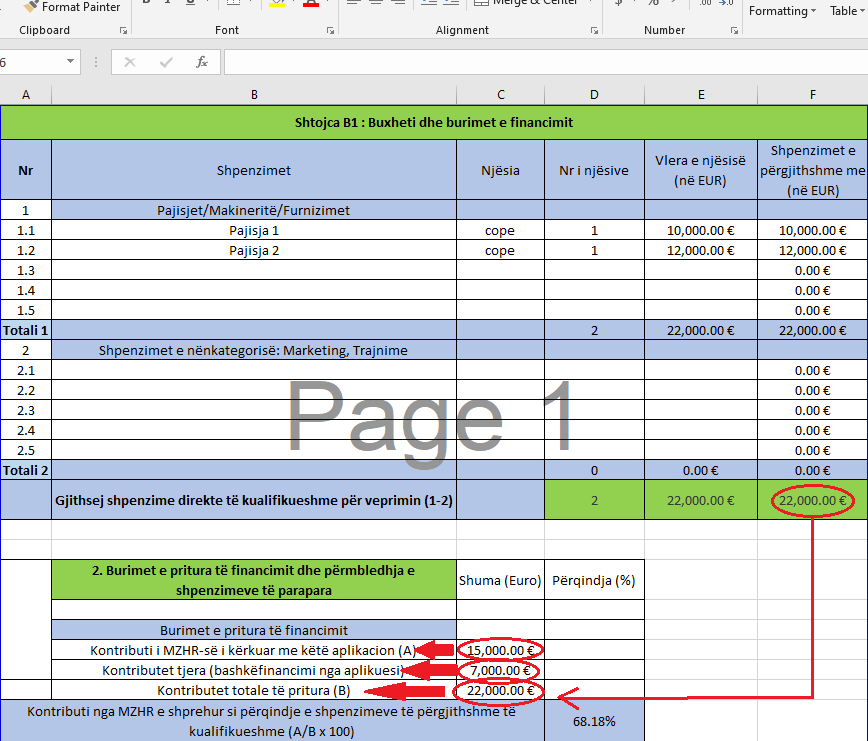 Vidi tačku 1.5 vodiča za podnosioce prijava u vezi iznosa sufinansiranjaLotLot 2, iznos od 25.000,00 €, je sufinansiranje dodato na 40%, odnosno 10.000,00 € i vrednost projekta 35.000,00 €25,000.00 € MRR10,000.00 € AplikantPrimer: Iznos finansiranja i min-mak sufinansiranja od strane podnosioca prijave-  LOT 1 (početak) - minimalno sufinansiranje podnosioca 555,50 (10%) + doprinos MRR 5.000,00 (90%) = 5.555,50 ukupna vrednost projekta, odnosno maksimalno sufinansiranje 3.333,00 (40%) + doprinos od MRR- od 5.000,00 (60%) = 8.333,00 ukupna vrednost projekta.- LOT 1 (postojeći posao) - minimalno sufinansiranje podnosioca 6.430,00 (30%) + doprinos MRR 15.000,00 (70%) = 21.430,00 ukupna vrednost projekta, odnosno maksimalno sufinansiranje 9.999,00 (40%) + doprinos MRR- od 15.000,00 (60%) = 24.999,00 ukupna vrednost projekta.- LOT 2 (postojeći posao) - minimalno sufinansiranje podnosioca 10.715,00 (30%) + doprinos MRR 25.000,00 (70%) = 35.715,00 ukupna vrednost projekta, odnosno maksimalno sufinansiranje 16.666,00 (40%) + doprinos MRR- od 25.000,00 (60%) =41.666,00 ukupna vrednost projekta.Vidi tačku 1.5 vodiča za podnosioce prijava u vezi sa iznosima sufinansiranjaLot 2, mogu li se prijaviti za preduzeće koje ima 30 zaposlenih i promet od 400.000,00 €. Da li se računa na osnovu zaposlenih ili prometa.Vidi tačku 1.4 Vodiča za podnosioce prijava u vezi sa kategorizacijom grant šemeU vodiču se navodi da je zabranjena prijava za poslove koji se bave obrazovnom. Možete li, molim vas, pojasniti da li možemo da se prijavimo kao preduzeće/vrtić za decu?Vidi tačku 1.4 i tačku 2.3 Vodiča za podnosioce prijava.Vlasnik sam klanice, zanima me da li mogu da se prijavim na partiju 2, pošto ispunjavam uslove u ovoj kategoriji? Da li je kategorija prihvatljiva?Vidi tačku 1.4 i tačku 2.3 Vodiča za podnosioce prijava.Moj posao radi mesec dana i nemam istoriju prometa iz prethodne godine kako je propisano programom za postojeće firme. Kao preduzeće, mogu li se prijaviti za početni ili postojeći biznis?Vidi tačku 1.4 Vodiča za podnosioce prijava u vezi sa kategorizacijom grant šemeAko preduzeće ima promet blizu 500.000,00 €, mogu li se prijaviti za Lot 2?Vidi tačku 1.4 Vodiča za podnosioce prijava u vezi sa kategorizacijom grant šemeŠto se tiče iznosa za Lot1 – Postojeća preduzeća – Mikro i mala preduzeća od 5.001 € do 15.000 €, iznos od 15.000 € je maksimalni iznos finansiran iz granta a zatim ostatak samofinansirajući kako je navedeno u pravilima granta, ili 15000 je maksimalna vrednost koja treba da bude ponuda i onda se ta vrednost deli sa min 60% od strane Ministarstva i min 30% mak 40% na strani korisnika.Primer: Iznos finansiranja i min-mak sufinansiranja od strane podnosioca prijaveLOT 1 (početak) - minimalno sufinansiranje podnosioca 555,50 (10%) + doprinos MRR 5.000,00 (90%) = 5.555,50 ukupna vrednost projekta, odnosno maksimalno sufinansiranje 3.333,00 (40%) + doprinos MRR od 5.000,00 (60%) = 8.333,00 ukupna vrednost projekta.- LOT 1 (postojeći posao) - minimalno sufinansiranje podnosioca 6.430,00 (30%) + doprinos MRR 15.000,00 (70%) = 21.430,00 ukupna vrednost projekta, odnosno maksimalno sufinansiranje 9.999,00 (40%) + doprinos MRR- od 15.000,00 (60%) = 24.999,00 ukupna vrednost projekta.- LOT 2 (postojeći posao) - minimalno sufinansiranje podnosioca 10.715,00 (30%) + doprinos MRR 25.000,00 (70%) = 35.715,00 ukupna vrednost projekta, odnosno maksimalno sufinansiranje 16.666,00 (40%) + doprinos MRR- od 25.000,00 (60%) =41.666,00 ukupna vrednost projekta.Vidi tačku 1.5 vodiča za podnosioce prijava u vezi iznosa sufinansiranjaPutem ove e-pošte, molimo da nam date odgovor da li imamo pravo da se prijavimo za državni grant u PURR u kategoriji Lot2. Prema informacijama koje smo dobili na zvaničnom sajtu - LOT 2, proizvodna preduzeća imaju pravo da se prijave. Kao biznis smo u kategoriji Lot2 jer premašujemo promet od preko 30.000 evra. Naše poslovanje je u kategoriji Servis (nudimo hemijsko čišćenje veša za individualne kupce i usluge pranja veša za hotele i restorane). Obavestite nas da li možemo da se prijavimo i kao žensko preduzeće za ovaj najavljeni grant.Vidi tačku 1.4 Vodiča za podnosioce prijava;Da li je moguće konkurisati za postojeći gastronomski biznis, žena vlasnica zajednice Aškalije - Podujevo?Da, pogledajte i pridržavajte se tačke 1.4 Vodiča za kandidate.Zainteresovan sam da se prijavim na poziv za dodelu bespovratnih sredstava u okviru Ministarstva regionalnog razvoja, ali u vodiču za aplikante piše da neće biti podržani početni biznisi koji imaju zdravstveni obim, dok sam licencirani fizioterapeut i Želeo sam da konkurišem za ovaj grant za kupovinu opreme sa kojom bih nudio fizioterapeutske usluge! Da li to znači da neću biti podržan ovim grantom ako se prijavim ili ne?!    Vidi tačku 1.4 i tačku 2.3 Vodiča za podnosioce prijava.Delatnost je u osnovi primarni kodeks poslovanja ili drugi kodeksi, na primer: primarna delatnost preduzeća je stručno obrazovanje, ali se bavi i proizvodnjom prehrambenih proizvoda. Mogu li da se prijavim?Da, vidi tačku 1.4 Vodiča za podnosioce prijava i 2.3 Vodiča za podnosioce prijavaSpecijalizovana obuka i marketinške aktivnosti su obavezne 10% ili dozvoljene samo ako postoje takvi troškoviAko je primenjivo, pogledajte tačku 1.4 Vodiča za podnosioce prijava.Da li se PDV prihvata kao trošak ili ne pri kupovini imovine?MRR ne utvrđuje pitanje PDV-a, MRR se zasniva na ponudi koju dostavite.Zainteresovan sam za Start-Up grant, ali bih želeo da znam da li i mi treba da doprinesemo, i ako da, koliko?Vidi tačku 1.5 vodiča za podnosioce prijava u vezi iznosa sufinansiranjaMože li to biti Start-up, na primer nešto sa održavanjem dvorišta i parkova, a ujedno i obuka kod kompanija koje rade ove poslove. Gde će mi mašine i razmišljam da zaposlim neke ljude, gde ću posle sam da proizvodim cveće kao i borove jer imam oko 1 hektar zemlje?Vidi tačku 1.4 Vodiča za podnosioce prijava i 2.3 Vodiča za podnosioce prijava.Kao preduzeće sa adresom, mi smo u Prištini, dok je naša podružnica/fabrika u Mitrovici, Pitanje je: U kom regionu treba da se prijavimo za „Šemu PURR 2023“?Regija u kojoj se morate prijaviti je u kojoj kompanija posluje.Da li mi kao kompanija imamo pravo da se prijavimo u ovoj kategoriji pošto se bavimo sakupljanjem divljih, nedrvnih šumskih proizvoda, uzgojenih u prirodi i gajenih plodova. Nakon prikupljanja vršimo preradu i pakovanje navedenih proizvoda i da li su namenjeni za izvoz u inostranstvo?Vidi tačku 1.4 i 2.3 Vodiča za podnosioce prijava.Pitanja u vezi sa ponudom: Predmeti koji su mi potrebni za poslovanje nisu proizvedeni na Kosovu i ovde nema novih već su korišćeni, pa kako da ih napravim za ponudu?- Videti tačku 2.6.2 Vodiča za podnosioce prijava;- Ponuda može biti i iz drugih zemalja;Firmu sam otvorio u septembru 2022. godine i još nismo započeli proizvodnju, odnosno još nemam nikakav promet. Mogu li se prijaviti u kategoriji Start-Up ili Lot 1?Vidi tačku 1.4 i tačku 2.3 Vodiča za podnosioce prijava.Zainteresovan sam za start-up grant, ali ako je moguće pojašnjenje ovih potrebnih dokumenata: Dodatak B1: Budžet i izvori finansiranja; Dodatak B2: Finansijska projekcija, Dodatak D1: Akcioni plan?Navedena dokumenta moraju biti popunjena, prema Vodiču za podnosioce prijava, i ista konvertovana u PDF.Vrednost start-up granta je 2.000 do 5.000 evra! Da li mogu da apliciram do 5.500,00 € ukupno, odnosno 5.000 od MDR-a i 500. od podnosioca zahteva, ili treba da apliciram za ukupno 5.000 €, odnosno 4.500 od MDR-a i 500 od podnosioca zahteva?- Vidi tačku 1.5 Vodiča za podnosioce prijava.- Primer: Iznos finansiranja i min-mak sufinansiranja od strane podnosioca prijave.- LOT 1 (početak) - minimalno sufinansiranje podnosioca 555,50 (10%) + doprinos MRR 5.000,00 (90%) = 5.555,50 ukupna vrednost projekta, odnosno maksimalno sufinansiranje 3.333,00 (40%) + doprinos MRR od 5.000,00 (60%) = 8.333,00 ukupna vrednost projekta.- LOT 1 (postojeći posao) - minimalno sufinansiranje podnosioca 6.430,00 (30%) + doprinos MRR 15.000,00 (70%) = 21.430,00 ukupna vrednost projekta, odnosno maksimalno sufinansiranje 9.999,00 (40%) + doprinos MRR- od 15.000,00 (60%) = 24.999,00 ukupna vrednost projekta.- LOT 2 (postojeći posao) - minimalno sufinansiranje podnosioca 10.715,00 (30%) + doprinos MRR 25.000,00 (70%) = 35.715,00 ukupna vrednost projekta, odnosno maksimalno sufinansiranje 16.666,00 (40%) + doprinos MRR- od 25.000,00 (60%) =41.666,00 ukupna vrednost projekta.Ja sam diplomirani pravnik i nisam zadovoljan platama koje nude privatni i javni sektor. Izrazila sam želju da otvorim radnju sa ženskom odećom sa velom, pošto je u našem gradu, tačnije u Peći, nedostaje i sve devojke/žene kupuju u Prištini ili u Skoplju ili bilo gde. Mislim da bi otvaranje ove radnje bilo olakšanje za ove žene. Možete li mi reći da li ispunjavam uslove da se prijavim za ove grantove?Videti tačke 1.4 i 2.3 u Vodiču za kandidate.Želimo da dobijemo informaciju o grantu koji je raspisalo Ministarstvo prosvjete i kulture, pošto smo registrovali posao 7. aprila 2023. godine, međutim, nismo započeli aktivnost jer smo u procesu pripreme i dogovaranja objekat i stvarni razvoj posla će biti 1. septembra 2023. U tom smislu su nam bile potrebne neke SMART table i mislili smo da možemo da apliciramo za grant, međutim, problem je što ne znamo kako da apliciramo ... kao nova preduzeća ili postojeća preduzeća? Kao start-up, kriterijum koji smo videli je da nam nije potrebna registrovana delatnost, dok je kao postojećoj firmi kriterijum da nam je potreban tiraž, a osim investicionih troškova, nemamo nikakve prihode. Molimo vas da li možete da nas uputite kako da se prijavimo jer nam je sada potrebna podrška?Vidi tačku 1.4 Vodiča za podnosioce prijava.Da li S.T.T preduzeće ima pravo da aplicira za grant - Business za Rent a Car?Vidi tačku 1.4 i 2.3 Vodiča za podnosioce prijava.U slučaju uslužnih delatnosti, frizerstvo - Da li se subvencioniše nabavka adekvatnih stolica za obavljanje frizerske delatnosti?Vidi tačku 2.6.2 Vodiča za podnosioce prijava.Za uslužne delatnosti u konkretnom slučaju izgradnje - Da li je nabavka skela subvencionisana za obavljanje građevinske delatnosti?Vidi tačku 2.6.2 Vodiča za podnosioce prijavaZa preduzeća koja se bave posebnim slučajevima fizioterapije - Da li se subvencioniše nabavka opreme za obavljanje fizioterapijskih aktivnosti?Vidi tačku 2.6.2 Vodiča za podnosioce prijavaU uslužnim delatnostima konkretan slučaj je centar za estetiku - Da li se subvencioniše nabavka opreme za vežbanje?Vidi tačku 2.6.1 i 2.6.2 Vodiča za podnosioce prijavaU slučaju uslužnih delatnosti, laboratorija za analizu krvi - Da li se subvencioniše nabavka opreme za delatnost laboratorije za analizu?Vidi tačku 2.3 Vodiča za podnosioce prijavaU uslužnim delatnostima, specifičan slučaj mlinara - Da li se subvencioniše nabavka opreme za obavljanje mlinarske delatnosti?Vidi tačku 2.3  Vodiča za podnosioce prijavaZa Lot 1 i Lot 2 potrebna je potvrda PAK-a za promet 2022! Obavestite nas koji dokument se uzima kao osnova:-npr. preduzeća koja deklarišu samo tromesečne izveštaje, da li su potvrde preuzete iz EDI sistema dovoljne, ili nam je potreban dokument sa pečatom PAK-a?-preduzeća koja objavljuju godišnje izveštaje, da li je dovoljno da preuzmu godišnji izveštaj iz sistema PAK-a ili je potreban drugi dokument sa pečatom PAK-a?Bruto prihod mora biti dokazan jednim od dokumenata Poreske uprave Kosova za 2022. godinu gde se pominje poslovni prihod, potreban dokument se može izdati onlajn.Ako preduzeće ima godišnji promet veći od 30.000,00 €, ali ima manje od 10 zaposlenih u 2022, da li se kvalifikuje za Lot 2?Kriterijum za kategorizaciju grantova je tiraž, vidi tačku 1.4 Smernice za podnosioce prijavaDa, potrebne su mi informacije/pojašnjenja o dva preduzeća (planiraju da se prijave na šemu PURR 2023)Preduzeće koje se bavi poslovima poslovnog konsaltinga i drugim menadžment savetima, kao i poslovima kompjuterskog programiranja i ima godišnji promet od 65.000,00 €, mogu li da se prijavim na Lot 2?Ostali poslovi koji se bave poslovima računovodstva, knjigovodstva i revizije: poreski konsalting i imaju godišnji promet od 7000,00€, da li mogu da se prijavim na LOT 1?Vidi tačku 1.4  Vodiča za podnosioce prijava Ako je novi preduzetnik 2023. godine registrovao biznis, a još nije počeo sa radom, pa ponavljam da je samo registrovao radnju, ali još nije počeo da radi, da li mu je dozvoljeno da se prijavi u kategoriju Start-up?Vidi tačku 1.4  Vodiča za podnosioce prijavaSuvlasnik sam mikro preduzeća – „(naziv firme)“. U toku smo apliciranja za grant šemu Ministarstva prosvete i kulture, međutim, imamo nejasnoću!. Od kada smo registrovali posao u martu ove godine, još uvek nemamo priliv novca. Da li je ispravno prijaviti se za Start-Up ili Lot1 - postojeće poslovanje? Pošto prvi zahteva da se posao ne registruje, dok drugi zahteva promet od 2.000,00€ dokazan u PAK-u (dok smo registrovani ali još uvek nemamo promet)Vidi tačku 1.4  Vodiča za podnosioce prijavaMogu li se prijaviti kao firma za čišćenje za kupovinu alata za rad (mašina za čišćenje za velike podove i sl.)Vidi tačku 1.4, 2.6.1 i 2.6.2 Vodiča za podnosioce prijavaJam ​​Ja sam postojeći biznis čija je primarna delatnost trgovina, dok u sporednu delatnost spadaju: ostale štamparske i specijalizovane dizajnerske delatnosti. Obrt za 2022. je kvalifikovan za Lot1. Kao postojeći biznis u mom slučaju (usluge), da li imam pravo da se prijavim za Lot1.Vidi tačku 1.4 Vodiča za podnosioce prijavaVlasnik sam firme (naziv firme) sa ARBK brojem ______, čija je delatnost Hemijsko čišćenje odeće/obuće. Pitanje na koje bih želeo da odgovorim je da li sam kvalifikovan da se prijavim ovom delatnošću kao uslugom na Lot 1, pošto i sa deklaracijom 2022. godine ispunjavam uslove za prijavu.Vidi tačku 1.4 Vodiča za podnosioce prijavaMi smo kompanija koja nudi stručnu obuku u oblasti IKT i proizvodimo danas.Moje pitanje se odnosi na ovaj deo, da li imamo pravo da se prijavimo na MRR u smislu šeme grantova za MRR 2023?Vidi tačku 1.4 i 2.3Vodiča za podnosioce prijavaDa li je u ovom pozivu prihvaćen sektor arhitekture, na primer nabavka opreme, kao što su laptop, fotonaparat, štampač i slična oprema vezana za potrebe u oblasti arhitekture?Vidi tačku 1.4, 2.3, 2.6.2 i 2.6.2 Vodiča za podnosioce prijava50. Ja sam postojeći biznis čija je primarna delatnost trgovina, dok su sekundarne delatnosti: ostale štamparske i specijalizovane dizajnerske delatnosti.Tiraž za 2022. je kvalifikovan za Lot1.Kao postojeći biznis u mom slučaju (usluge), da li imam pravo da se prijavim za Lot1. - Vidi tačku 1.4 Vodiča za podnosioce prijava51. Vlasnik sam firme (naziv firme) sa ARBK brojem ______, čija je delatnost Hemijsko čišćenje odeće/odeće.Pitanje na koje bih želeo da odgovorim je da li sam kvalifikovan da se prijavim ovom delatnošću kao uslugom na Lot 1, pošto i sa deklaracijom 2022. godine ispunjavam uslove za prijavu.- Videti tačku 1.4 Smernice za podnosioce zahteva52. Mi smo kompanija koja nudi stručnu obuku u oblasti IKT i proizvodimo danas.Moje pitanje se odnosi na ovaj deo, da li imamo pravo da se prijavimo na MDR u smislu šeme grantova za MDR 2023?- Vidi tačku 1.4 i 2.3 Vodiča za podnosioce prijava53. Da li je u ovom pozivu prihvaćen sektor arhitekture, na primer nabavka opreme, kao što je laptop, fotonapon, štampač i takva oprema vezana za potrebe u oblasti arhitekture?- Vidi tačku 1.4, 2.3, 2.6.2 i 2.6.2 Vodiča za podnosioce prijava54. Start-up – da li je biznis registrovan nakon prijave i pre potpisivanja ugovora u slučaju izbora?- Registracija preduzeća se vrši nakon što MDR objavi rezultate početnih korisnika55. Da li se to zahteva u Kosovskom kreditnom registru (KRK) u vreme podnošenja zahteva ili kada se biraju korisnici?- Kosovski kreditni registar (KRK) je potreban pre potpisivanja ugovora.56. U Partiji 2 – da li se može tražiti grant za digitalizaciju poslovanja, mora biti u vlasništvu druga neophodna oprema za kompaniju i proizvodnu delatnost u ARBK?- Vidi tačku 1.4, 2.3, 2.6.2 i 2.6.2 Vodiča za podnosioce prijava57. Vlasnik sam postojećeg posla i jedan od uslova je da posao ima promet. Ja imam promet samo u 2023. godini, dok je u traženim dokumentima navedena godišnja deklaracija PAK-a za 2022. godinu, pošto je u toj godini moj promet nula. Da li ispunjavam uslove za ovaj grant ili ne?- Vidi tačku 1.4 Vodiča za podnosioce prijava58. Da li preduzeće mora da bude PDV registrovano, odnosno da ima PDV sertifikat?- Podnosilac zahteva mora dostaviti Potvrdu o registraciji poslovanja sa svim pratećim dokumentima/informacijama u skladu sa zahtevima zakona na snazi u Republici Kosovo, koji mora biti izdat od ARBK-a prema jedinstvenom identifikacionom broju.Preduzeće mora da ima delatnost sa kojom aplicira za projekat registrovanu kao primarna ili sporedna delatnost59. Naša firma je prošle godine imala promet od oko milion evra, a ima ukupno 9 zaposlenih, bavi se prometom proizvoda ali i proizvodnjom u okviru Vašeg najave konkurisaću za proizvodne mašine za Lot 2 i pitanje je toDa li je dozvoljeno da se prijavim za Lot 2, iako je promet veći od 300.000,00 €?Pošto njegova poslovna delatnost obuhvata i trgovinu i proizvodnju, da li mogu da se prijavim za Lot2?- Vidi tačku 1.4 i 2.3 Vodiča za podnosioce prijava60. Već 5-6 godina pokušavam da investiram u svoj zavičaj, dakle radi se o Agroturizmu u selu Perpellac u Podujevu. Područje napušteno od stanovnika sa nedostatkom putne i energetske infrastrukture. Ali, uprkos infrastrukturnim problemima, pokrenuo sam agroturizam u ovom kraju, zasadio sam 0,60 ari lešnika, a planovi su ove godine da na površini od oko 2 hektara zasadim sve vrste drveća koje se gaje u tom kraju. Izgradio sam kružnu konstrukciju od 4 sprata poput onih kula koje se nalaze u Evropi u obliku vetrenjača, gde sam planirao da budem pansion, kao i planovi su i za restoran gde će biti jedinstven po gostoprimstvu i organsku i tradicionalnu hranu jer su je kuvale sa puno ljubavi naše bake i majke. Da, planiram da napravim i vodenicu, jer na tom mestu postoji mogućnost da imam rezervoar za uzgoj ribe. Postoje dva izvora vode, planiram da napravim i farmu za uzgoj krava, ovaca, koza, kokošaka itd. Mesto je fantastično i ima fascinantan pogled; podseća me na Toskanu, Italija.. Oblast Agroturizma sam studirao oko 3 godine na naučni način, ali i na praktičan način. Posetio sam mnoge agroturizame u Italiji, Francuskoj, Švajcarskoj, kao iu Albaniji. Naša zemlja ima veliki potencijal za ovu oblast i dobru priliku za zapošljavanje ljudi sa ovog lokaliteta kao i izbegavanje migracije u grad i iseljavanja u zapadne države, pa je poštovani ministar zamolio vašu podršku kao ministra u realizaciji ovaj projekat sa bilo kojom subvencijom na osnovu mogućnosti koje imate. Sa velikom ljubavlju sam se vratio u svoj rodni grad da se bavim ovom delatnošću i utičem na razvoj kraja, zapošljavanje ljudi, posebno žena.Nadam se da ćete naći vremena da mi odgovorite i da ću krajem juna biti u Kosovo, želeo bih da vas pozovem da vidite zemlju i mogućnosti koje ova oblast ima.- Pogledajte Vodič za kandidate61. Dokumenti za aplikaciju e-pošte osim dodatka C1 koji se postavlja u pdf formatu, da li treba da budu postavljeni u formatu kao što je vord, ekcel ili da se svi konvertuju u pdf?- Preporučljivo je da dokumenti za prijavu moraju biti jasno vidljivi biti u PDF formatu.62. U slučaju prijave putem e-pošte, da li aplikant dobija automatsku e-poštu sa potvrdom da je e-mail primio MDR?- Da63. Preduzeće pripada kategoriji Lot 2 i preduzeće kao delatnost ima usluge održavanja automobila, odnosno Autoservis, preduzeće ima za cilj nabavku opreme i mašina koje su potrebne poslovanju i uticaj ovih kupovina utiče na rast zaposlenih. Dakle, želim da znam da li preduzeće ispunjava uslove za prijavu?- Videti tačke 2.6.1 i 2.6.2 Smernica za podnosioce prijava.64. Mi smo preduzeće i naš neto promet je ispod 300.000,00, dok je bruto oko 360.000,00 evra, - da li imamo pravo da se prijavimo za Lot2? Zato što nam je potrebna velika podrška jer imamo veliku potražnju za našim proizvodima koji su zamena za uvozne proizvode?- Vidi tačku 1.4 Vodiča za podnosioce prijava65. Ako se prijavim za Lot 2, vrednost je 25.000,00 evra, da li iznos sufinansiranja (30 – 40 %) treba da bude u okviru ovog iznosa ili 25.000,00 evra – MRR 7.500,00 evra i ja kao podnosilac?- Primer: Iznos finansiranja i min-mak sufinansiranja od strane podnosioca prijave- LOT 1 (početak) - minimalno sufinansiranje podnosioca 555,50 (10%) + doprinos MRR 5.000,00 (90%) = 5.555,50 ukupna vrednost projekta, odnosno maksimalno sufinansiranje 3.333,00 (40%) + doprinos MRR od 5.000,00 (60%) = 8.333,00 ukupna vrednost projekta.- LOT 1 (postojeći posao) - minimalno sufinansiranje podnosioca 6.430,00 (30%) + doprinos MRR 15.000,00 (70%) = 21.430,00 ukupna vrednost projekta, odnosno maksimalno sufinansiranje 9.999,00 (40%) + doprinos MDH- od 15.000,00 (60%) = 24.999,00 ukupna vrednost projekta.- LOT 2 (postojeći posao) - minimalno sufinansiranje podnosioca 10.715,00 (30%) + doprinos MRR 25.000,00 (70%) = 35.715,00 ukupna vrednost projekta, odnosno maksimalno sufinansiranje 16.666,00 (40%) + doprinos MRR- od 25.000,00 (60%) =41.666,00 ukupna vrednost projekta.66. U vezi sa šemom grantova za 2023., molimo vas da nam objasnite troškove PDV-a (za kompanije koje podležu PDV-u ili one koje ne podležu PDV-u) da li su oni prihvaćeni troškovi ili ne?- MRR ne utvrđuje pitanje PDV-a, MRR se zasniva na ponudi koju dostavite.67. Zdravo, ja sam ________, i ja sam krojačica, posao je na ime mog muža, imam 0,00 kvartalnih izvoda - mogu li da se prijavim?- Vidi tačku 1.4 Vodiča za podnosioce prijava68. Pitanje za start-up: Maksimalni iznos granta može biti 5000 evra, dakle ukupan trošak investicije je otprilike 8300 evra ili grešim? Ako imate bilo kakve gadžete ili prezentacije/informacione brošure, pošaljite mi ih!- Primer: Iznos finansiranja i min-mak sufinansiranja od strane podnosioca prijave- LOT 1 (početak) - minimalno sufinansiranje podnosioca 555,50 (10%) + doprinos MRR 5.000,00 (90%) = 5.555,50 ukupna vrednost projekta, odnosno maksimalno sufinansiranje 3.333,00 (40%) + doprinos MRR od 5.000,00 (60%) = 8.333,00 ukupna vrednost projekta.- LOT 1 (postojeći posao) - minimalno sufinansiranje podnosioca 6.430,00 (30%) + doprinos MRR 15.000,00 (70%) = 21.430,00 ukupna vrednost projekta, odnosno maksimalno sufinansiranje 9.999,00 (40%) + doprinos MRR - od 15.000,00 (60%) = 24.999,00 ukupna vrednost projekta.- LOT 2 (postojeći posao) - minimalno sufinansiranje podnosioca 10.715,00 (30%) + doprinos MRR 25.000,00 (70%) = 35.715,00 ukupna vrednost projekta, odnosno maksimalno sufinansiranje 16.666,00 (40%) + doprinos MDH- od 25.000,00 (60%) =41.666,00 ukupna vrednost projekta.69. Delatnost pripada kategoriji Lot 2 i delatnost je usluge održavanja automobila, odnosno Autoservis. Preduzeće ima za cilj nabavku opreme i mašina koje su potrebne poslu i uticaj ovih kupovina utiče na rast zaposlenih. Da li preduzeće ispunjava uslove za prijavu?- Vidi tačku 1.4 i 2.3 Vodiča za podnosioce prijava70. ____, planira i tvrdi da otvori/registruje privatnu firmu – (Argendari), u regionu Južne Mitrovice, te stoga posao još nije registrovan!Pitanja su:Da li ispunjavam uslove da se prijavim za kategoriju Start-up?Ako daKoliko je njegovo učešće u minimalnom % i maksimalnom % u ukupnom iznosu kategorije, koja je prema vodiču između 2000 i 5000(i još jedno pitanje)Ko vrši/izvršava kupovinu poslovne opreme, vlasnik preduzeća ili vi??Ako je vlasnik izvršio kupovinu poslovne opreme, da li se onda moramo striktno pridržavati ponuda koje su priložene projektu ili je moguće da ih promenimo?- Da, vidi tačku 1.4 Vodiča za aplikante u vezi sa pravom na prijavu i primer u nastavku u vezi sa sufinansiranjemPrimer: Iznos finansiranja i min-mak sufinansiranja od strane podnosioca prijave- LOT 1 (početak) - minimalno sufinansiranje podnosioca 555,50 (10%) + doprinos MRR 5.000,00 (90%) = 5.555,50 ukupna vrednost projekta, odnosno maksimalno sufinansiranje 3.333,00 (40%) + doprinos MRR od 5.000,00 (60%) = 8.333,00 ukupna vrednost projekta.- Podnosilac prijave mora da se pridržava ponude sa kojom se prijavio u svom predlogu projekta.71. Zdravo, kako sam se prijavio za grantove? Želim da otvorim brzu hranu i potrebna mi je kuhinjska oprema. Po zanimanju sam kuvar i diplomirani sam i da li biste želeli da otvorite ovaj posao?- Vidi tačku 1.4 i 1.5 Vodiča za kandidate!72. Poštovani, postavljam Vam još jedno pitanje u vezi sa Finansijskom projekcijom za start-up - 2023. godina, od kog meseca počev od juna ili je uopšte potrebno završiti za početak?- Finansijska projekcija takođe mora biti završena za start-up preduzeća prema Vodiču za aplikante (tačka 3.1 Vodiča)73. Zdravo, pitamo vas za naš novi posao, jer nam je potrebna pomoć države. Kao delatnost obavljamo delatnost „vulkanizator“, u kom slučaju vršimo montažu i demontažu guma?- Pogledajte Vodič za podnosioce prijava (tačke 1.4, 1.5, 2.3)74. Zdravo, ja sam _____, želim da se prijavim za grant - Start-Up, imao sam pitanje za pojašnjenje i poslao sam ga na ovu e-poštu, gde sam dobio automatsku e-poštu da je moja e-pošta prihvaćena, ali nisam ispunio dokumenta. U vreme prijave, zajedno sa dokumentima koje sam poslao, ništa mi nije vraćeno o tome da li je moj email primljen ili ne. Obavestite me da li je u redu ili da pošaljem sa druge e-pošte koju sam ranije poslao.- Podnosilac ne može da podnese više od jedne prijave u ovom Pozivuza predloge, kao i sva dokumentacija mora biti prosleđena isključivo putem mejla. (u slučaju da ste prijavu poslali na mejl)75. Zdravo, možete li mi konkretno reći kako da popunim ovu tabelu: Aneks D1 Akcioni plan. Kompanija će biti uslužni start-up!- Tabela mora biti popunjena u skladu sa Vodičem za kandidate i terenske radnike u akcionom planu.76. Možemo li da konkurišemo za grant da bismo kupili mašine za pakovanje i onda preko njih otvorili posao?- Videti tačke 1.4 i 1.5 Vodiča za podnosioce prijava (takođe tačke 2.6.1 i 2.6.2)77. Možete li mi pomoći i reći mi kako da popunim ovaj formular da bih se prijavio za grant. Posebno oblik b1 i D1. Ja sam računovođa za proizvodnu delatnost u Podujevu. U obrascu B1 u delu oprema/mašine/snabdevanje - jedinična vrednost u evrima šta da upišem kao i u troškovima potkategorije takođe... kao i u obrascu D1 molim da mi kažete kako da popunim prijavu pošto se prvi put prijavljujem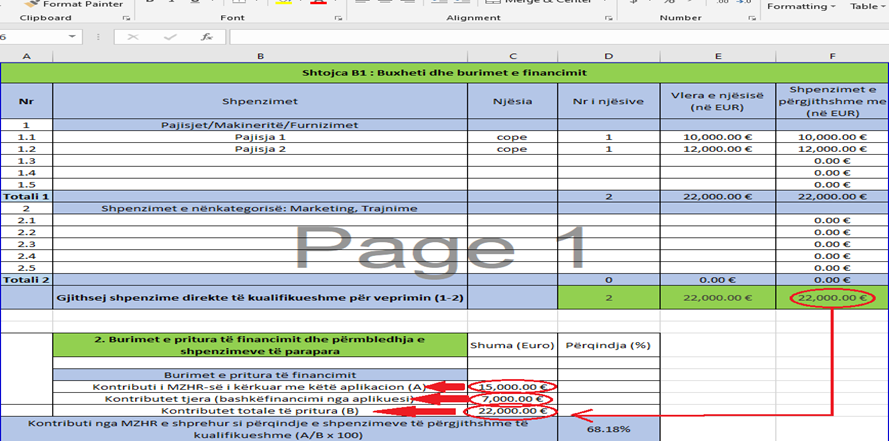 Što se tiče Akcionog plana, tabela se mora popuniti pridržavajući se Vodiča za podnosioce prijava i terenskih radnika u akcionom planu.78. Ja sam _____ i pišem vam kao predstavnik mog nedavno registrovanog preduzeća!Moj posao je registrovan u ARBK-u pre 5 meseci i trenutno smo u procesu finalizacije razvoja jedinstvenog proizvoda: zdravih kolačića i još nismo izašli na tržište.Takođe, nemamo nikakav promet registrovan u Poreskoj upravi Kosova (ATK).Uzimajući u obzir gore navedene okolnosti, veoma bih cenio vaše smernice u određivanju najpogodnije kategorije za naše poslovanje (Start-UP, Lot1 ili Lot2)- Vidi tačku 1.4 Vodiča za podnosioce prijava.79. Imam pitanje u vezi sa šemom PZHRB 2023: Šta treba da radimo u slučaju da preduzeće koje nam je izdalo ponudu ili pro-fakturu nema količinu na zalihama za proizvod ili je nabavna cena bila promenjeno. Možemo li zameniti proizvod ili šta moramo da uradimo, da li je moguće zameniti kao i cenu sa preostalom količinom tog proizvoda na lageru. Nijedan posao ne garantuje da ćemo zadržati nagradu ili proizvod dok se grant ne dobije.- Podnosilac prijave mora da se pridržava ponude sa kojom se prijavio u svom predlogu projekta.- Za eventualne izmene Ministarstvo prosvete i kulture ovo pitanje utvrđuje kroz Vodič za sprovođenje, koji počinje da se sprovodi nakon potpisivanja Ugovora.80. Ja sam firma koja je otvorena početkom 2023. godine i zainteresovan sam da se prijavim za MDR grantove, ali nismo ostvarili promet u 2022. godini. Da li se rangiram kao početni biznis ili nemam pravo da se prijavim (od prometa U 2022. nisam uradio od kada je posao otvoren U 2023. godini) molimo da nas obavestite?- Vidi tačku 1.4 Vodiča za podnosioce prijava.81. Ja sam firma osnovana 2017. godine sa uslugama, da li je moguće znati da li će doći do odlaganja roka za prijavu?- Rok za prijavu je prema indikativnom rasporedu objavljenom na zvaničnom sajtu.82. Želeo bih pojašnjenje u vezi sa Dodatkom B2 – Finansijska projekcija, u koloni D. Porezi na dohodak, ne postoji formula u vezi sa ovom kolonom u pogledu poreza na dohodak. Da li da sami postavimo ovu kolonu, % poreza prema zakonima koji su na snazi u Republici Kosovo ili ne?- Da, to morate sami da postavite u skladu sa zakonima i propisima koji su na snazi.83. Pozivajući se na Poziv za dodelu bespovratnih sredstava šemu „PURR 2023“, odnosno tačku 1.5 „Iznos bespovratnih sredstava“ u stavu 1 Vodiča za šemu gde se navodi: bilo koji grant koji se traži u okviru ovog poziva za dostavljanje predloga mora biti u okviru sledećeg minimuma i maksimuma iznosi:PokrenutiOd 2.000,00 € do 5.000,00 €Pojasnite nam da li vrednost investicije može da pređe ovu vrednost i da je navedena vrednost vrednost u kojoj će Ministarstvo finansirati pored ukupne vrednosti investicije, ili ukupna investicija mora ostati u okviru ovih vrednosti navedenih u ovom stavu.- Primer: Iznos finansiranja i min-mak sufinansiranja od strane podnosioca prijave- LOT 1 (početak) - minimalno sufinansiranje podnosioca 555,50 (10%) + doprinos MDH 5.000,00 (90%) = 5.555,50 ukupna vrednost projekta, odnosno maksimalno sufinansiranje 3.333,00 (40%) + doprinos MRR od 5.000,00 (60%) = 8.333,00 ukupna vrednost projekta.- LOT 1 (postojeći posao) - minimalno sufinansiranje podnosioca 6.430,00 (30%) + doprinos MRR 15.000,00 (70%) = 21.430,00 ukupna vrednost projekta, odnosno maksimalno sufinansiranje 9.999,00 (40%) + doprinos MRR - od 15.000,00 (60%) = 24.999,00 ukupna vrednost projekta.- LOT 2 (postojeći posao) - minimalno sufinansiranje podnosioca 10.715,00 (30%) + doprinos MDH 25.000,00 (70%) = 35.715,00 ukupna vrednost projekta, odnosno maksimalno sufinansiranje 16.666,00 (40%) + doprinos MRR - od 25.000,00 (60%) =41.666,00 ukupna vrednost projekta.84. Kontaktiram vas ovom e-poštom da bih vam postavio pitanje pojašnjenja u vezi sa aplikacijom za grant. Ja sam ___________ i kategorija za koju želim da se prijavim je Start-Up. Dakle, ako možete da me obavestite da uz prijavni formular i dodatne priloge da priložim i sertifikat, diplomu, biografiju itd. o mojoj struci ili ne?- Videti tačku 3 i aplikacioni paket sa potrebnom dokumentacijom koji se mora dostaviti u trenutku prijave (Vodič za podnosioce prijava – Šema PURR 2023)85. Pozdrav: Za Lot-2 postoji mogućnost cirkulacije sa manje od 2000 u Lot1 jer ja imam oko 1700?- Ne, vidi tačku 1.4 Vodiča za podnosioce prijava.86. Imam pitanje u vezi sa nekvalifikovanim troškovima (molim pogledajte dole), u vezi sa zalihama: da li to znači da uslužni sektor, hotelijerstvo imaju pravo da kupuju zalihe? Možete li nam dati odgovor na ovo pitanje?- Videti tačku 2.6.1 i 2.6.2 Vodiča za podnosioce prijava.87. Ja sam _________.... Podneo sam zahtev za grant, ali sam dobio negativan odgovor.Ako postoje greške u aplikaciji ili šta god je potrebno za ispunjavanje te aplikacije, da li biste to ponovo razmotrili ako je moguće?- Podnosilac ne može da podnese više od jedne prijave u ovom Pozivuza predloge, kao i sva dokumentacija mora biti prosleđena isključivo putem mejla.- Sve prijave se razmatraju prema indikativnom rasporedu objavljenom na zvaničnom sajtu.88. Da li postojeća firma koja se bavi građevinarstvom ima pravo da konkuriše za opremu-mašine za proizvodnju boja (fasadnih lakova) i da li je PDV uračunat u poslove (ponude) ili su isključeni iz prijave- Vidi tačku 2.3 Vodiča za podnosioce prijava;- MRR ne utvrđuje pitanje PDV-a, MRR se zasniva na ponudi koju dostavite.89. Želeli bismo pojašnjenje u vezi sa ovim terminima koji se koriste jer je nejasno ili nema objašnjenja šta oni znače.Finansijski i operativni kapaciteti- Da li aplikant ima prethodno iskustvo u poslovanju i upravljanju projektima za postizanje ciljeva projekta? dovoljno tehničkog znanja? Da li podnosilac zahteva ima stabilne i dovoljne izvore sufinansiranja!Relevantnost akcije- Da li poslovni plan podnosioca zahteva pokazuje odgovarajuću ravnotežu između proizvodnje (uključujući usluge), prodaje, osoblja, finansija i posvećenosti kvalitetu - što može da ponudi potencijalni novi posao? Da li „pozicioniranje“ proizvoda ili usluge projekta na ciljnom tržištu odražava tržišnu konkurenciju?Efikasnost i dostupnost- Da li su predložene aktivnosti - uopšteno - odgovarajuće, praktične iu skladu sa ciljevima i očekivanim rezultatima? Da li je akcioni plan jasan i izvodljiv? Da li predlog sadrži objektivno proverljive indikatore za rezultat akcije/projekta?Postojanost delovanja- Da li će projekat imati multiplikativne efekte? (Uključujući prostor za ponavljanje i/ili proširenje rezultata radnje); Da li su očekivani rezultati predložene akcije održivi?Budžet i isplativost- Da li se aktivnosti adekvatno odražavaju u budžetu?- Da li je odnos između procenjenih troškova (proizvodnja/usluga) i očekivanih rezultata zadovoljavajući?90. Da li je moguće otvoriti start-up biznis kao DOO ali sa dva suvlasnika, da li prva dva suvlasnika treba da budu navedena u obrascu za kategoriju početnika gde se traže podaci o podnosiocu zahteva ili samo jedan?- Da možete, (jedan od vas može da se prijavi)91. Da li PDV od 18% treba da bude uključen u cenu automobila pored cene automobila koja se nalazi na fakturi, da li je PDV na automobil kvalifikujući trošak ili nam ovaj poziv omogućava da budemo oslobođeni PDV-a za automobile koje planiramo da ih kupimo?- MRR ne utvrđuje pitanje PDV-a, MRR se zasniva na ponudi koju dostavite.92. Iako se radi o nekvalifikovanom trošku, trošak prevoza od 2.350 evra od NR Kine do Kosova, da li treba da se navede kao ukupan budžet koji treba da se investira, ili da se navedu samo prihvatljivi troškovi kao ukupan budžet ?- Vidite tačku 2.6.2 i 2.6.1 Vodiča za podnosioce prijava?93. Pitao bih vas za kvalifikaciju troškova, vidim da deo inventara ne ispunjava uslove za priznavanje rashoda, ali ste u nastavku izuzetno obeležili one koji se na specifičan način odnose na delatnost. Posao za koji se prijavljujete je računovodstvo i više od polovine troškova poslovanja je zaliha. Molim vas da mi kažete kako da postupim u ovom slučaju.- Vidi tačku 2.6.2 Vodiča za podnosioce prijava. (u vašem slučaju inventar nije podržan)94. Do januara 2023. godine poslovali smo kao samostalna delatnost, u februaru 2023. godine smo prešli na DOO, tako da smo ista firma, ali sa novim poslovnim brojem, sa novim poslovnim sertifikatom. Ali u poslovnim dokumentima se pominje da smo ista firma. Obavestite nas da li ispunjavamo uslove da se prijavimo za ovaj poziv.- Overite/priložite dokument iz ARBK-a koji dokazuje da ste ista firma.95. Pojašnjenje u vezi dileme za grant u pogledu budžeta..! Ako je za Lot 1 postojeći posao maksimalni iznos granta 15.000 a oprema ili oprema koju tražimo prelazi vrednost od 15.000, odnosno 19.000, da li nam se isplati da ostatak preko 15.000 pokrijemo sufinansiranjem, poštujući granice sufinansiranja? To tj. možemo li se takmičiti sa ukupnom vrednošću preko 19000?- Primer: Iznos finansiranja i min-mak sufinansiranja od strane podnosioca prijave- LOT 1 (početak) - minimalno sufinansiranje podnosioca 555,50 (10%) + doprinos MDH 5.000,00 (90%) = 5.555,50 ukupna vrednost projekta, odnosno maksimalno sufinansiranje 3.333,00 (40%) + doprinos MRR od 5.000,00 (60%) = 8.333,00 ukupna vrednost projekta.- LOT 1 (postojeći posao) - minimalno sufinansiranje podnosioca 6.430,00 (30%) + doprinos MRR 15.000,00 (70%) = 21.430,00 ukupna vrednost projekta, odnosno maksimalno sufinansiranje 9.999,00 (40%) + doprinos MRR - od 15.000,00 (60%) = 24.999,00 ukupna vrednost projekta.- LOT 2 (postojeći posao) - minimalno sufinansiranje podnosioca 10.715,00 (30%) + doprinos MRR 25.000,00 (70%) = 35.715,00 ukupna vrednost projekta, odnosno maksimalno sufinansiranje 16.666,00 (40%) + doprinos MRR - od 25.000,00 (60%) =41.666,00 ukupna vrednost projekta.96. Zdravo, obavestite me u kojoj kategoriji je moja kompanija Lot1 ili Lot2 (L.H)?- Videti tačku 1.4 Smernica za podnosioce prijava (kategorizacija kandidata)97. Rok za dodatna pitanja je prošao, ali vas molim da odgovorite na sledeća pitanja?- U dokumentima potrebnim za preduzeća, za godišnji obračun i spisak zaposlenih piše "izdao Atk" - da li to znači da moramo fizički da odnesemo dokumenta u Atk ili mogu da ih preuzmem onlajn sa Atk sistema ;- [Dokumenti koje zahteva PAK mogu se izdvojiti/preuzeti na mreži]- Preduzeća koja nemaju realan prihod u poreskom sistemu ne popunjavaju godišnju deklaraciju, da li u ovom slučaju možemo da pošaljemo finansijski izveštaj kao dokaz prihoda prijavljenih u PAK-u?- Bruto prihod mora da se dokaže jednim od dokumenata Poreske uprave Kosova za 2022. godinu gde se pominje poslovni prihod.- Da li je dozvoljena podrška postojećem biznisu koji obavlja računovodstvene usluge i želi da proširi svoju delatnost?- Da, vidi tačku 1.4 i 2.3 Vodiča za palikance- Da li je inventar podržan?- Ne, vidi tačku 2.6.2 Vodiča za podnosioce prijava98. Završavam grant od MRR -a. Kao početnik, kako da stavim potpis?, Koji pečat je takođe potreban?- Vidi tačku 3.1 Vodiča za podnosioce prijava.- Ne stavlja se pečat za početnike (pošto još niste registrovani kao preduzeće)99. „Svaki grant zatražen u okviru ovog poziva za podnošenje predloga mora biti u okviru sledećih minimalnih i maksimalnih iznosa:Početak rada Od 2.000,00 € do 5.000,00 €;LOT 1 – Postojeći biznis - Mikro i mala preduzeća Od 5.001,00 € do 15.000,00 €;LOT 2 – Postojeći biznis – Mikro i mala preduzeća Od 15.001,00 € – 25.000,00 €.Svaki grant koji se traži u okviru ovog poziva za podnošenje predloga mora biti u okviru minimalnog i maksimalnog procenta ukupnih prihvatljivih troškova za akciju kako sledi:• Za START-UP kategoriju, procenat sufinansiranja od aplikanata mora biti od 10% do 40%, dok iznos koji zahteva Ministarstvo razvojaRegionalni ne može biti ispod 60% ukupne cene predloga projekta;• Za kategoriju LOT 1 – POSTOJEĆE POSLOVANJE, procenat sufinansiranja podnosilaca prijava mora biti najmanje 30%, a najviše 40%, dok iznos koji zahteva Ministarstvo regionalnog razvoja ne može biti manji od 60% trošakukupan predlog projekta;"Za LOT 1,Da li to znači da ukupna vrednost opšteg troška projekta ne može da pređe vrednost od 15.000, što znači da 30% samofinansiranja i 70% koje zahteva MDR mora biti maksimalno u okviru ove vrednosti od 15.000. Ili, da li to znači da ukupna vrednost planirane cene projekta može biti npr. 21428.57, gde je 70% ove vrednosti 15.000 (maksimalna vrednost koja se može zahtevati kao grant) koja se može tražiti od MDR-a, a preostalih 30% mora da plati aplikant?Pogledajte primer ispod- Primer: Iznos finansiranja i min-mak sufinansiranja od strane podnosioca prijave- LOT 1 (početak) - minimalno sufinansiranje podnosioca 555,50 (10%) + doprinos MRR 5.000,00 (90%) = 5.555,50 ukupna vrednost projekta, odnosno maksimalno sufinansiranje 3.333,00 (40%) + doprinos V od 5.000,00 (60%) = 8.333,00 ukupna vrednost projekta.- LOT 1 (postojeći posao) - minimalno sufinansiranje podnosioca 6.430,00 (30%) + doprinos MRR 15.000,00 (70%) = 21.430,00 ukupna vrednost projekta, odnosno maksimalno sufinansiranje 9.999,00 (40%) + doprinos MRR - od 15.000,00 (60%) = 24.999,00 ukupna vrednost projekta.- LOT 2 (postojeći posao) - minimalno sufinansiranje podnosioca 10.715,00 (30%) + doprinos MRR 25.000,00 (70%) = 35.715,00 ukupna vrednost projekta, odnosno maksimalno sufinansiranje 16.666,00 (40%) + doprinos MRR - od 25.000,00 (60%) =41.666,00 ukupna vrednost projekta.100. Imam mali biznis kao preduzeće sa dva zaposlena "Bletaris" koji pripada oblasti poljoprivrede, jasno mi je da se to ne kvalifikuje kao delatnost u ovom pozivu, ali imam dilemu u tački 2.3 Vodiča. za prijavu piše da izuzetno oprema/mašine za proizvodnju i preradu proizvoda). Moje pitanje je da li se prijava za kupovinu Mašine za proizvodnju solarnih ploča smatra prihvatljivom u ovoj kategoriji? Lot 1 ili Lot 2?- Što se tiče troškova kvalifikacije (proizvodnja limova od sunca se kvalifikuje)- Kategorizacija za Lot 1 ili 2 je zasnovana na cirkulaciji (pogledajte tačku 1.4 Vodiča)101. Budžet za ovu liniju je podeljen na fiksne iznose kao što su 5000, 8000 ili 10000. Tako da možemo pripremiti proformu za prijavu! Do koje vrednosti možemo da se prijavimo za Start-Up?- Videti tačku 1.5 Smernica za podnosioce prijava (Iznosi dodele grantova)